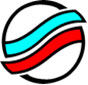 Sabiedrisko (komunālo) pakalpojumu sniedzējs Olaines novada teritorijā AS "Olaines ūdens un siltums" aicina pievienoties savai komandaiNamu apsaimniekošanas daļas servisa grupā:
ELEKTRIĶI
Darba pienākumi:    Veikt objektu elektrotīklu un automātikas iekārtu uzturēšanas, apkopes, montāžas un remonta darbus;   Operatīvi likvidēt avārijas, bojājumus elektrotīklos;    Veikt elektrotīklu profilaktisko apskati un remontus;    Kontrolēt objektu elektrības patēriņu;    Nodrošināt iekārtu darbības nepārtrauktību.
Prasības kandidātiem:    A līmeņa 2.pakāpes valsts valodas zināšanas;    Vidējā profesionālā izglītība tehniskajā jomā;    Labas tehniskās zināšanas;    Atbildība par sava darba rezultātu.
Piedāvāsim:    Darba laiks no 8:00 – 17:00;    Pilnas slodzes darbu uz nenoteiktu laiku;    Atalgojumu 600.00 – 813.00 Eur pirms nodokļu nomaksas;    Papildus bonusus – ikgadējas papildbrīvdienas un lojalitātes prēmiju par darba stāžu;    Stabilitāti, draudzīgus kolēģus un sociālās garantijas;    Pēc pārbaudes laika beigām - veselības apdrošināšanas polisi. 
Lūgums pieteikumus un CV sūtīt uz e-pastu:  ilze.murniece@ous.lv   vai ervins.sics@ous.lv, vai darba laikā sazināties pa tālruni:25416666.